				Protocole pHARe - Collège Leprince-Ringuet 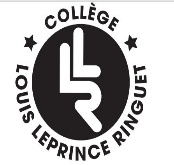 